فلیپوس		Filippus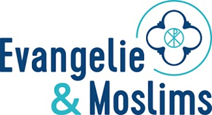 دوره جدید الاهیات کاربردی برای مبشرین                                                 فرم ثبت نام Aanmeldformulier (Farsi)   ازطریق این فرم، ثبت نام خود را برای دورە فلیپوس درسال ٢٠٢٠-٢٠٢١ اعلام میکنم:حرف اول نام:........................................................................................................... مرد/ زننام:...................................................................................................................................نام خانوادگی:.......................................................................................................................آدرس:...............................................................................................................................کدپستی/ محل سکونت:.............................................................................................................تاریخ و محل تولد:.................................................................................................................تلفن:.................................................................................................................................ایمیل:................................................................................................................................ڵطفا بە سؤالات زیر پاسخ دهید (جواب دادن بە زبان خودتان هم امکان پذیراست)؟١. آیا شما یک مسیحی هستید کە قبلا زمینە اسلامی داشتەاید؟ اگر جوابتان بلە است، میتوانید در مورد ایماندار شدنتان چیزی بیان کنید؟ کی و چگونە شما مسیحی شدید؟ اگرهیچ زمینە اسلامی ندارید، میخواهید  دربارە ایمان و دیدگاهتان درمورد رساندن پیام انجیل بە مسلمانان چیزی بیان کنید؟(پاسخ خود را حداکثر در دە سطر بنویسید). ٢. عضو چە کلیسایی هستید و چە مدت است کە آنجا عضویت دارید؟ آیا کشیش یا یکی از پیران کلیسا از درخواست شما برای شرکت در این دورە حمایت میکنند؟٣. در صورتیکە شما متولد هلند نیستید، میتوانید دلیل آمدنتان را بە اینجا بازگو کنید؟ کی و چگونە شما بە هلند آمدەاید؟ بە چە طریقی شما اینجا جایگاە خودتان را پیدا کردید؟) پاسخ خود را حداکثر در دە سطر بنویسید).٤. چرا تمایل دارید کە در دورە فلیپوس شرکت کنید؟ آنگیزە شما برای این کار چیست؟ (پاسخ خود را حداکثر در دە سطر بنویسید).٥. دنبال کردن این دورە زمان و انرژی نیاز دارد: هرهفتە متوسط ١٢ تا ١٦ ساعت زمان برای تمرینات،آمادەسازی و کارآموزی لازم است (اضافه بر این دو روز درس در ماە و یک هفتە وقت برای مطالعە در جولای نیز در برنامه این دوره قرار دارد). آیا میتوانید این مقدار زمان و انرژی را برای این دورە کنار بگذارید؟٦. این دورە هزینە زیادی دربردارد؟ فکر میکنید چگونە میتوانید هزینه های لازم برای این دورە را تامین کنید؟با تشکراز شما برای جواب دادن بە این سؤالات   مکان،                                              تاریخ،                                                         امضاء، ..........................                     -- -- . -- -- . -- -- -- --فرم پرشدە و امضاء شدە را بە آدرس زیر بفرستید: Evangelie & Moslims, Postbus 2060, 3800 CB Amersfoortو یا  به این آدرس ایمیل کنید:  info@evangelie-moslims.nl